1	Opening remarksMr. C. Rissone, Chairman of the CCV, and Ms. R. Belhaj, Chairman of the SCV, welcomed the participants and opened the meeting. Annex 1 contains the list of participants to the meeting.2	Approval of the agendaThe draft agenda, Document SCV-TD13 | CCV/ADM/8, was presented. As SCV-TD21 was missing from the agenda, it was later added as item 4.13. The spreadsheet mentioned in items 4.5 to 4.8 of this agenda was also later added as SCV-TD31. The final approved agenda is contained in SCV-TD13Rev1 | CCV/ADM/8Rev1.3	Summary record of the last CCT conference call Document CCV/42 | SCV-TD12, Summary record of the CCT conference call meeting of 3 June 2022, was presented and approved without modification. Regarding item 4.2 part 1, the rapporteur for ITU-T SG2 requested further clarification on the need to analyse the documents referenced by ISO/IEC Directive 2. After some discussion, it was decided that the vocabulary rapporteurs for ITU-T SG5 and ITU-T SG2 would liaise offline to decide on this issue. The ITU-T SG5 vocabulary rapporteur later described for information the ISO/IEC Directive 2 diagram presented in the last part of SCV-TD16.4	Review of input documents and follow-up actions4.1	Appointment of ITU-T vocabulary rapporteursDocuments SCV-TD05, SCV-TD14, ​SCV-TD17| CCV/43, SCV-TD20, ​SCV-TD22, ​SCV-TD24, ​SCV-TD25 were presented. The documents contain liaison statements from the various ITU-T study groups with the vocabulary rapporteur appointments. The full list of vocabulary rapporteurs is also published on the SCV webpage. The Chairman thanked the study groups for the appointments and welcomed the vocabulary rapporteurs. The documents were noted.4.2	ITU-T SG5 Author's guide crib sheet The ITU-T SG5 vocabulary rapporteur presented the 'crib sheet' section contained in document SCV-TD16. The crib sheet is actually the list of check points that should be carried out on new definitions in order to verify conformance with the Author's guide. The SCV Chairman thanked the SG5 vocabulary rapporteur for his efforts and clarified that the crib sheet could be used by the study groups as a method to verify the form of the definitions before these are sent to the CCT. This would allow the CCT to focus directly on the content of the definition.A participant reminded the meeting that the main purpose of the CCT is to help coordinate common definitions across the work of the Union, and in particular to assist with translations. Care should be taken to achieve this objective without placing much burden on the study groups. He added that there was no requirement to update the Author's guide at this stage. The Chairman decided to defer the decision on whether it would be necessary to modify the Author's guide to add further guidance on the drafting of definitions.4.3	Definitions being developed by ITU-T SG2The part on 'SG2 definitions' contained in Document SCV-TD16 was presented. Here, ITU-T SG5 indicated that the form of the definitions presented by ITU-T SG2 to the 3 June meeting of the CCT (SCV-TD07) comply with the Author's guide. The comment was noted.The definitions were further discussed in item 5 of the agenda as they had been placed in Part 3 of the ITU terminology database in the 3 June meeting of the CCT.4.4	Definitions being developed by ITU-T SG5The part on DLT in Document SCV-TD16 was presented, whereby ITU-T SG5 informs that, as had been requested by ITU-T SG2, they had adopted the existing definition for DLT as given in ITU-T X.1400. The ITU-T SG16 vocabulary rapporteur applauded the approach and highlighted that it should be applied by all study groups. Document SCV-TD29 | CCV/50 was also presented. It contains an analysis on whether the ITU-T SG5 definitions that were on last call in AAP-16 (2022) complied with the Author's guide. It was highlighted that many of the definitions had not been structured correctly, and that the TSB Editing team would not be in the possibility of correcting all of them as some corrections would affect the substance.It was also highlighted that the definitions had not all been taken to the CCT when they were being developed, and as a result there could be some concern not only regarding the form, but also regarding the substance (e.g., 'EM mitigation' in ITU-T K.87). It was decided that a liaison statement be sent to ITU-T SG5, copying all ITU-T study groups, asking them to rectify the definitions highlighted in Document SCV-TD29 | CCV/50 in future revisions of the respective Recommendations.4.5 to 4.8 and 4.13	Definitions being developed by ITU-T SG11, SG12, SG16, SG17 and SG20The definitions are addressed in Documents SCV-TD172 | CCV/29; SCV-TD23, SCV-TD15, SCV-TD18, SCV-TD28, SCV-TD27; SCV-TD26, SCV-TD21, SCV-TD19 and SCV-TD173. The secretariat presented a spreadsheet that gathers all the terms and definitions from ITU-T SG11, SG12, SG16, SG17 and SG20 being addressed by the CCT at this meeting, and which also includes relevant information and the comments received so far. This spreadsheet is proposed as a mechanism to facilitate the analysis of the terms and definitions and to follow up on all replies and comments.It was decided that a liaison statement be sent to all ITU-T study groups to ask them to provide comments on the terms and definitions being presented in the spreadsheet. The liaison statement would also contain a reminder to the study groups to share the terms and definitions being proposed with all other relevant study groups and with the CCT at the earliest possible stage. At the same time, CCT members are requested to comment on the definitions for the next CCT meeting. The Chairman asked the secretariat to publish the spreadsheet as a TD. The secretariat will also provide some additional upfront comments in the spreadsheet before publication.4.9	Regarding the new definitions, which are related to satellite orbits for space servicesDocument CCV/44 was presented. The Administration of the Republic of Kazakhstan notes that while the terms “non-geostationary satellite” and “non-geostationary satellite systems” are used repeatedly in the RR, there is no definition of these terms in the current RR Article 1 “Terms and definitions” (Edition of 2020). The document then proposes specific terms and definitions related to non-GSO systems to be considered for inclusion in RR Article 1.It was mentioned that Article 1 is a particularly sensitive part of the RR, and that there have been no problems with interpreting or applying the current RR without such definition being included. It was suggested that another approach could be to find an appropriate place in existing ITU-R documentation (e.g., a Report or Recommendation) to include a description, instead of definition, of these terms that could be referenced, if needed. It was further mentioned that this way forward was agreed by Kazakhstan during the last meetings of Working Parties 4A and 4C.The meeting agreed with this proposed way forward.4.10	Symbols in Recommendation ITU-R V.431-8 inconsistent with the definitions of the SI units and adding a new symbol to the Radio RegulationsDocuments CCV/45, CCV/47 and CCV/48, whereby ITU-R Study Group 7, Working  Party 5D and ATDI, respectively, provide their views and proposals on the subject, were presented.The meeting agreed with the proposal from ATDI to revise Recommendation ITU-R V.431-8 by correcting the inconsistencies with the definitions of the SI units and inserting the symbol THF. In that regard, the meeting kindly asked ATDI to submit an input contribution with a proposed revision of Recommendation ITU-R V.431-8 to be considered, together with other possible input contributions from the membership, at the next CCT meeting.  4.11	New space weather definitionDocument CCV/46 was presented. Based on the comments/advice given by CCT, ITU-R Working Party 7C provides a revised proposed definition for the term “space weather”, for information. The meeting agreed with the changes provided to the definition and decided to send a LS back to ITU-R WP 7C accordingly.4.12 	Working document towards a preliminary draft revision of Recommendation ITU-R P.310 - Proposed revision to terms and new definitionsDocument CCV/49 was presented. At its meeting in May 2022, ITU-R Working Party 3J considered proposals for a preliminary draft revision of Recommendation ITU-R P.310 “Definitions of terms relating to propagation in non-ionized media”, and a working document was produced. In that regard, a change to the current definition of the term “Free-space propagation” and a new definition for the term “Beam spreading loss” were proposed.As many of the terms and definitions in Recommendation ITU-R P.310, including “Free-space propagation”, align with those supplied in the International Electrotechnical Commission (IEC) Electropedia database, ITU-R Study Group 3 sought advice/guidance which could be applied when reviewing amendments to these definitions, in relation to the collaboration between ITU and the International Electrotechnical Commission (IEC).The meeting agreed with the proposed change to the definition of the term “Free-space propagation” and the new definition for the term “Beam spreading loss”. The meeting advised that it would be more appropriate that ITU-R Study Group 3 liaise directly with IEC regarding the proposed change to the definition of the term “Free-space propagation”.The meeting further agreed to include the term “Beam spreading loss” and its definition in Part 3 of the ITU terminology database.5	ITU terminology database – follow-upDocument CCV/2(Rev.5): Terms, acronyms and definitions in Part 3 of the ITU terminology database.The document was presented. The meeting agreed to include the term “Beam spreading loss” and its definition in Part 3 of the ITU terminology database. As usual, an updated version of the document will be prepared reflecting the decisions of the meeting.Regarding the ITU-T SG2 terms initially received in SCV-TD07, it was pointed out that the word 'health' in the terms 'Communication network health' and 'Communication network health index', does not translate properly into Russian, and maybe other languages. It was decided that a liaison statement be sent to ITU-T SG2 requesting them to replace the word 'health' by an equivalent word (e.g., 'status').10	Next CCT conference call meetingThe meeting decided that the next two meetings would take place on 18 April 2023, and provisionally on 21 July 2023 at 1300 Geneva time.11	Any other businessAt the request of the Secretariat, the Chairman agreed to including in Rev.1 of the agenda Document ​SCV-TD21, on terms and definitions from ITU-T SG17, which had been involuntarily omitted. The document contains terms and definitions from ITU-T SG17, and will be addressed in the spreadsheet together with the definitions from the other study groups.A delegate requested that the time of CCT meetings be announced on the website in UTC format, as indicated in the Radio Regulations for international communications. This was agreed.12	Closing remarks	The Chairmen thanked all the participants for their collaboration as well as the TSB and BR Secretariat, in particular Mr. Anibal Cabrera and Mr. Nelson Malaguti.Annex: 1Annex 1

List of participants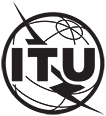 INTERNATIONAL TELECOMMUNICATION UNIONTELECOMMUNICATION
STANDARDIZATION SECTORSTUDY PERIOD 2022-2024INTERNATIONAL TELECOMMUNICATION UNIONTELECOMMUNICATION
STANDARDIZATION SECTORSTUDY PERIOD 2022-2024SCV-TD30INTERNATIONAL TELECOMMUNICATION UNIONTELECOMMUNICATION
STANDARDIZATION SECTORSTUDY PERIOD 2022-2024INTERNATIONAL TELECOMMUNICATION UNIONTELECOMMUNICATION
STANDARDIZATION SECTORSTUDY PERIOD 2022-2024SCVINTERNATIONAL TELECOMMUNICATION UNIONTELECOMMUNICATION
STANDARDIZATION SECTORSTUDY PERIOD 2022-2024INTERNATIONAL TELECOMMUNICATION UNIONTELECOMMUNICATION
STANDARDIZATION SECTORSTUDY PERIOD 2022-2024Original: EnglishVirtual, 10 November 2022TDTDTDTDSource:Source:SCV Secretariat / CCV SecretariatSCV Secretariat / CCV SecretariatTitle:Title:Report of the 10 November 2022 CCT virtual meetingReport of the 10 November 2022 CCT virtual meetingR. BelhajChairman SCVTunisiaC. RissoneChairman CCVFranceM. Al HassaniVice-Chairman CCVUnited Arab EmiratesI. Martínez PonteVice-Chairman CCVSpainT. WuVice-Chairman SCVChinaK. TrofimovITU-T SG20 Vocabulary RapporteurRussian FederationJ. AchkarITU-R SG 7 Vocabulary RapporteurFranceC. AllenITU-R SG 3 Vocabulary RapporteurUnited KingdomR. Belhassine-CherifITU-T SG13 Vocabulary RapporteurTunisiaM. BenzianeITU-T SG15 Vocabulary rapporteurAlgérie Télécom, AlgeriaD. CherkesovITU-T SG2 Vocabulary RapporteurRussian FederationM. MaytumITU-T SG5 Vocabulary RapporteurBourns, United KingdomG. OwenITU-R SG 1 Vocabulary RapporteurRadiocommunications Agency, NetherlandsB. Patten ITU-R SG 5 Vocabulary RapporteurNTIA, United StatesE. TonkikhITU-T SG16 Vocabulary rapporteurNIIR, Russian FederationX. JiaITU-T SG20 Vocabulary rapporteurChina Unicom, ChinaO. DubuissonITU-T ExpertOrange, FranceW. KeVice-Chairman, ITU-D SG 2ChinaA. KhachloufITU-T ExpertTunisie Télécom, TunisiaH. MazarVice-Chairman ITU-R SG 5 & WP 5CIsraelV. MinkinITU ExpertRussian FederationG. RattaITU ExpertUnited StatesP. PepinTerminologistGS, ITUA. CabreraTSB, Counsellor SCV TSB, ITUK. LeeSG advisorBDT, ITUN. MalagutiBR, Counsellor CCVBR, ITU